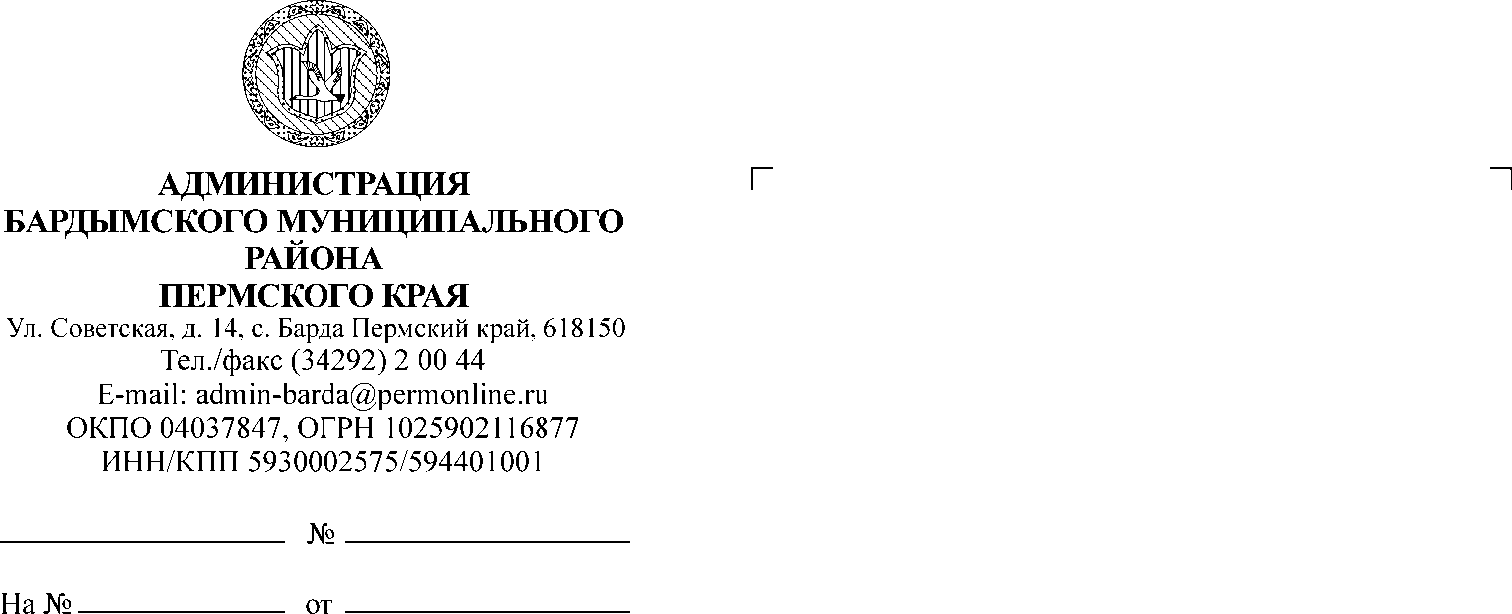 ЗЕМСКОЕ СОБРАНИЕБАРДЫМСКОГО МУНИЦИПАЛЬНОГО РАЙОНАПЕРМСКОГО КРАЯЧЕТЫРНАДЦАТОЕ (ВНЕОЧЕРЕДНОЕ) ЗАСЕДАНИЕРЕШЕНИЕ26.01.2017                                                                                            № 256О внесении изменений в Положение опредоставлении гражданами, претендующимина замещение муниципальных должностейБардымского муниципального района, игражданами, замещающими муниципальныедолжности Бардымского муниципального района, сведений о доходах,об имуществе и обязательствахимущественного характера, утвержденное решениемЗемского Собрания муниципального районаот 12.11.2009 № 775В соответствии с Законом Пермского края от 03.07.2014 N 340-ПК «О внесении изменений в отдельные законы Пермского края» Земское Собрание Бардымского муниципального района РЕШАЕТ:1. Внести в Положение о представлении гражданами, претендующими на замещение муниципальных должностей Бардымского муниципального района, и гражданами, замещающими муниципальные должности Бардымского муниципального района, сведений о доходах, об имуществе и обязательствах имущественного характера, утвержденное решением Земского Собрания Бардымского муниципального района от 12.11.2009 № 775, следующие изменения:1.1. пункт 3 дополнить абзацем следующего содержания:«В представляемых сведениях отражаются в том числе сведения о счетах (вкладах), наличных денежных средствах и ценностях в иностранных банках, расположенных за пределами территории Российской Федерации, и (или) иностранных финансовых инструментах, недвижимом имуществе, находящемся за пределами территории Российской Федерации, об источниках получения средств, за счет которых приобретено указанное имущество, обязательствах имущественного характера за пределами территории Российской Федерации.»;2. Решение вступает в силу со дня его официального опубликования на официальном сайте Администрации Бардымского муниципального района www.barda-rayon.ru.3. Контроль исполнения решения возложить на председателя комиссии по экономической политике Сарбаева В.М.Председатель Земского СобранияБардымского муниципального района					      Х.Г.АлапановГлава муниципального района-глава Администрации Бардымскогомуниципального района                                                                               С.М.Ибраев27.01.2017